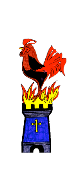 Home Learning WEEK 5 Summer Term – FoodHome Learning WEEK 5 Summer Term – FoodEYFSEYFSWeekly Maths Tasks (Aim to do 2 per day)Weekly Reading Tasks (Aim to do 1 per day)Watch a Numberblocks clip each day 1-10 or  11-20. Can you paint one your favourite number blocks?Complete the 'Number of the Day' activities   Reception children make a ten frame, part - whole model, find fewer/more than, 1 more/less for numbers 15-20. You could also complete the number worksheets  6-10 (Nursery) 15-20 (Reception)Practise number formation daily 0-20 use brushes/water or chalk if you’re outside. Can you take a photograph of your numbers?Complete one of the daily activities from White Rose MathsExplore weighing and measuring food on the kitchen scales. Ask, what happens as you place more on the scales? Look for numerals on packaging you find around the house. Can your child recognise the numerals and count out a matching amount?Read a variety of books at home. Favourites can be repeated. Hearing the patterns of language in a story will support your child’s language development.Reception age children: children to read daily. Visit Oxford Owl  to register for free ebooks. Reception are focused on Ditty books and Green books in Read Write Inc.  Look in books, magazines, comics, signs, posters, adverts. Can you see any words or logos you recognise? Reception focus on your tricky words.Look at recipe books and food magazines. Encourage your child to use their phonics knowledge to decode the ingredients list. Select a recipe and make this together. Encourage your child to read the labels on packaging to figure out which ingredient it is.Weekly Phonics tasks (Aim to do 1 per day)Weekly writing tasks – (Aim to do 1 per day)Activities for Nursery 1(children NOT starting Reception in September)Sing Nursery Rhymes and songs together. Add in actions and change the words. Can children think of different rhyming words to add in? Repeat old favourites and learn new rhymes. You can find an A-Z of Nursery Rhymes.Activities for Nursery 2 (children starting Reception in September) and Reception. Watch a daily Read Write Inc clip . Set 1 with Ruth at 9.30am (Mrs Short’s phonic group) or set 2 with Rosie 10.00am (Miss Shaw’s/Mrs Johnston’s phonic group).Complete the practice sheet for the sound you have learnt today.Make a flashcard of your sound for today. Can you remember the rhyme?Use the slide show for speed sounds set 1 or 2 or speedy green words set 1 or 2 practise. Practise your letter formation…Nursery to practise writing letters in their name using their name card from their pack. Reception to work on g and q in your Letterjoin app. Nursery can you practise making two of these pencil control marks? Practise name writing. Can you write your first name? Middle name? Surname? Reception to write out their tricky words they are working on at the moment on pieces of paper and turn them into a pairs game. Nursery 2 to practise writing the sound  they have learned this week. Using recipes from books as a guide, ask your child to create their own recipe for their dream meal. They could draw out the ingredients and label them and draw the finished meal. Some children may be able to write a few short sentences as instructions. Look at a range of different packages found around the kitchen. Discuss with your child what makes it stand out to a customer. Support them to design a package for a treat of their choice.Around the world in 80 DaysAround the world in 80 DaysComplete one of the activities relating to the country of the day.Complete one of the activities relating to the country of the day.Learning project – to be done throughout the weekThe project this week aims to provide opportunities for your child to learn more about food. Learning may focus on different types of food and why food is important to healthy living.  Healthy/ UnhealthyProvide your child with a selection of items from your kitchen cupboards. Can they sort them into things that are healthy and unhealthy? Discuss why the food is good for you or bad for you. Look at the Eatwell plate to help figure out which foods they should eat a lot of or not very much of. Discuss how exercise is an important part of staying healthy. Watch and complete a 10 minute shake up. 5 a day-Support your child to create a food diary to record how many pieces of fruit and vegetables they eat in a day. They could write these using their phonics knowledge or draw a picture of each item. Create a collageAsk your child to draw out a number of fruits or vegetables, large enough to fill a piece of A4 paper. Provide them with a selection of colourful packaging. Play shopsUsing toy food or old packaging, set up a food shop for your child to act out being the shopkeeper and customer. You could introduce coins to support their developing knowledge of money. Give them a notepad to use as a shopping list to encourage in the moment writing. Potato/ Vegetable PrintingUsing a selection of vegetables available in your kitchen, support your child to print and explore the shapes and patterns created:When you have completed a task you are proud of, send a photo to your teacher or ask a family member to post it on twitter #kibbyhomelearning  or #kibbyaroundtheworld